classeÉcole sanitairesPrÉaustadesalle   de spectacleescaliercouloirBIBLIOTHÈQUEjardinplateauGymnasecourruetrottoirpassage  piÉtonBureauCantinesalle   des  MaÎtresludothÈquePiscinemÉdiathÈque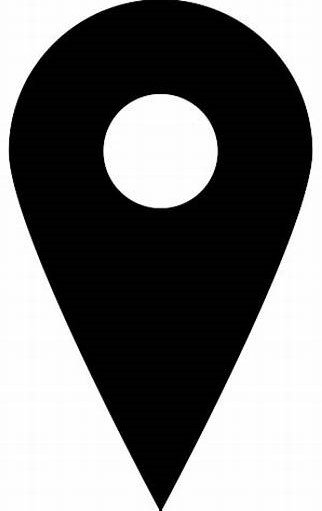 LIEUX  École   et  ses  abords